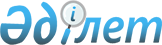 Қазақстан Республикасы Үкіметінің 2001 жылғы 7 тамыздағы N 1039 қаулысына өзгеріс енгізу туралы
					
			Күшін жойған
			
			
		
					Қазақстан Республикасы Үкіметінің 2009 жылғы 24 қарашадағы N 1920 Қаулысы. Күші жойылды - Қазақстан Республикасы Үкіметінің 2019 жылғы 29 тамыздағы № 637 қаулысымен.
      Ескерту. Күші жойылды – ҚР Үкіметінің 29.08.2019 № 637 қаулысымен.
      "Мемлекеттік қорғаныстық тапсырыс туралы" Қазақстан Республикасының 2001 жылғы 19 қаңтардағы Заңына сәйкес Қазақстан Республикасының Үкіметі ҚАУЛЫ ЕТЕДІ:
      1. "Әскери мүліктің жекелеген мәселелері" туралы Қазақстан Республикасы Үкіметінің 2001 жылғы 7 тамыздағы N 1039 қаулысына мынадай өзгеріс енгізілсін:
      5-тармақтың бірінші абзацындағы "кәсіпорын" деген сөз "ұйым" деген сөзбен ауыстырылсын.
      2. Осы қаулы қол қойылған күнінен бастап қолданысқа енгізіледі.
					© 2012. Қазақстан Республикасы Әділет министрлігінің «Қазақстан Республикасының Заңнама және құқықтық ақпарат институты» ШЖҚ РМК
				
Қазақстан Республикасының
Премьер-Министрі
К. Мәсімов